Witajcie Kochane Dzieci, chciałabym abyście dzisiaj poznały historię św. Dominka Savio.Zapraszam na króciutki film : https://www.youtube.com/watch?v=8ORsLT8CADUZobaczcie jego postępowanie powinno być wzorem dla nas wszystkich zarówno dla dzieci jak i dorosłych.  Spróbujcie odpowiedzieć na pytania:- Co najbardziej poruszyło Was w historii o św. Dominiku?- W czym warto go naśladować?- Jak myślicie dlaczego św. Dominik miał takie dobre serce?Dominik bardzo mocno kochał Pana Jezusa i Maryję, dużo się modlił. Jego największym marzeniem było - zostać świętym! Pomagał swoim rodzicom, bardzo dobrze się uczył, godził pokłóconych ze sobą kolegów i wspierał ich  w nauce. Pomyślcie Kochane Dzieci – co WY dziś możecie dobrego zrobić?                                                                       Ściskam Was bardzo mocno                                                                                           Patrycja BorowskaPokoloruj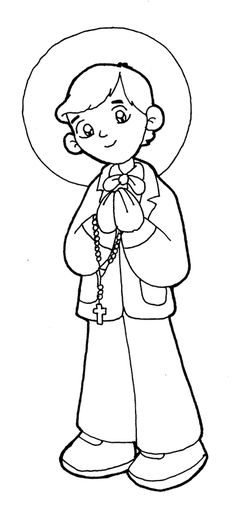 